Dialogue-At the street-A: Hi, it’s been a long time to see youB: Yeah, I am so glad to see you again A: I heard you moved to the other city, right?B: No, I didn’t. who said that? A: Really? Never mind  Do you have a plan for this year?B: Yes. I am studying English, this year.I want to go to the U.S for travelA: GoodWork sheet AComplete the sentences using the correct formThis year, Amy _________(take) five courses.We_________ (learn) about trees this week._________ (I/ not take) violin class these days.A: ___________ (she/ drive) a car, these days?B: NO, ________________I want to lose my weight, so this week ______________ (I/ eat) lunchAnswer sheet AComplete the sentences using the correct formThis year, Amy is taking (take) five courses.We are learning (learn) about trees this week.I am not taking (I/ not take) violin class these days.A: Is she driving (she/ drive) a car, these days?B: No, she’s not driving a car, these days.I want to lose my weight, so this week I’m not eating (I/ eat) lunchWork sheet BMake two sentences about the picture with words from each boxFor example,I am doing this, now… because this week, I am planning …  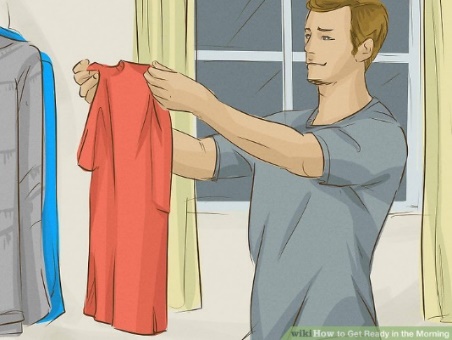 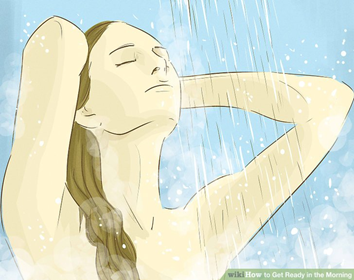 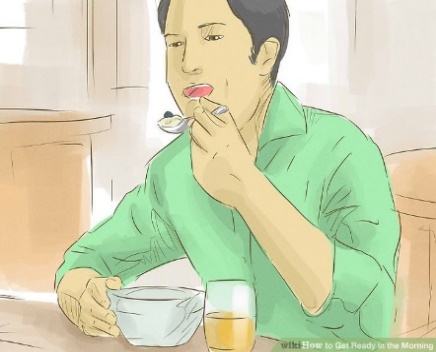 Answer sheet BMake two sentences about the picture with words from each box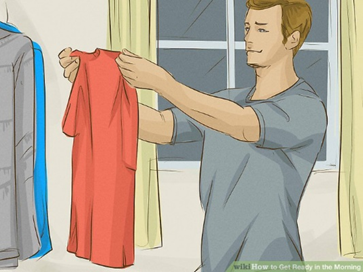 He is checking/preparing his shirts, now. This week, he is meeting his girl friend She is enjoying/taking a shower, now. She is working hard today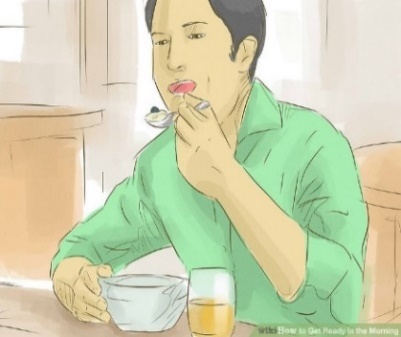 He is having/eating some food, now. This week, his wife is not staying homeNameClass DateLesson TypePlan typeLengthYou-mi193rd TESOL11.MAY.19GrammarPPP35 minLessonLessonTopicDo you have a plan for this year?Model sentence: “I am studying English, this year”Main AimSS will learn about another use of present continuous tense with time expressionsSecondary AimSS will practice their speaking fluency from natural conversation	Materials and References	English grammar in use, Pictures, PPT file, White board, Colored markerhttps://www.youtube.com/watch?v=pMHNJyRL9dQhttps://www.youtube.com/watch?v=Mlqiz_Vh3eoStudent ProfileStudent ProfileStudent ProfileStudent ProfileLevelLower intermediateLower intermediateLower intermediateAgeAdults in their 30sNumber of Students4DetailAll of them are native Korean speakers 3 females and 1 male students in the classroom   All of them are native Korean speakers 3 females and 1 male students in the classroom   All of them are native Korean speakers 3 females and 1 male students in the classroom   Assumptions about students’ knowledge as required for this lesson:Assumptions about students’ knowledge as required for this lesson:Assumptions about students’ knowledge as required for this lesson:Assumptions about students’ knowledge as required for this lesson:All students know the meaning of present continuous tense. However, they have confused how to use it correctly in the sentences.All students know the meaning of present continuous tense. However, they have confused how to use it correctly in the sentences.All students know the meaning of present continuous tense. However, they have confused how to use it correctly in the sentences.All students know the meaning of present continuous tense. However, they have confused how to use it correctly in the sentences.Anticipated Classroom Management Difficulties and their Solutions:Students may confuse with using the correct tense - > provide more exercise for practiceTechnical issues - > Prepare the pictures	My Personal Aim		My Personal Aim		My Personal Aim	What I hope most to demonstrate in this lesson is the ability to present the target language with using a present continuous tense.I will provide a clear instruction so that the student can understand easily.I’d like to monitor my students carefully to I find a mistake for their grammar accuracy.What I hope most to demonstrate in this lesson is the ability to present the target language with using a present continuous tense.I will provide a clear instruction so that the student can understand easily.I’d like to monitor my students carefully to I find a mistake for their grammar accuracy.What I hope most to demonstrate in this lesson is the ability to present the target language with using a present continuous tense.I will provide a clear instruction so that the student can understand easily.I’d like to monitor my students carefully to I find a mistake for their grammar accuracy.Stage Name: Lead-in (2min)Purpose of this stage: To relax both the teacher and students. To focus attention on the lesson. Create a situation for students to experience or think about, and then to elicit the target language.Stage Name: Lead-in (2min)Purpose of this stage: To relax both the teacher and students. To focus attention on the lesson. Create a situation for students to experience or think about, and then to elicit the target language.Stage Name: Lead-in (2min)Purpose of this stage: To relax both the teacher and students. To focus attention on the lesson. Create a situation for students to experience or think about, and then to elicit the target language.Materials: Hand out (dialogue)Materials: Hand out (dialogue)Materials: Hand out (dialogue)TimingsInteractionsProcedure2minT-SGreeting & ElicitGood morning!How are you doing? SS: FineGuys, Look at this dialogueWe will practice this dialogue with a partner (gesture)(Nominate A & B with gesture then hand out)Who is A and who is B? Ready? Start it!-------------------------------------------------------------Dialogue-At the street-A: Hi, it’s been a long time to see youB: Yeah, I am so glad to see you again A: I heard you moved to the other city, right?B: No, I didn’t. who said that? A: Really? Never mind  Do you have a plan for this year?B: Yes. I am studying English, this year.I want to go to the U.S for travelA: Good-----------------------------------------------------------(After practicing, change the role and do it again)let’s talk about what B said Q: Does B have a plan for this year?SS: YesQ: What’s his plan?SS: He is studying English, this year.Right. (move to the next stage)Stage Name: Presentation (8min)Purpose of this stage: Make the students think about the situation. To clarify the meaning, form, and pronunciation features of the target language.Stage Name: Presentation (8min)Purpose of this stage: Make the students think about the situation. To clarify the meaning, form, and pronunciation features of the target language.Stage Name: Presentation (8min)Purpose of this stage: Make the students think about the situation. To clarify the meaning, form, and pronunciation features of the target language.Materials: White board, Colored markerMaterials: White board, Colored markerMaterials: White board, Colored markerTimingsInteractionsProcedure2min3min3 minT-ST-ST-SBoard the model sentence (if students are unable to tell you, just board it)Put the model sentence on the white boardmodel sentence: I am studying English, this year.Alright, Let’s look at the boardThis is today’s model sentence (Draw timeline)(asking CCQ with showing the timeline)CCQ Is this right now? -> NoIs this started? ->Yes Is it finished already? ->No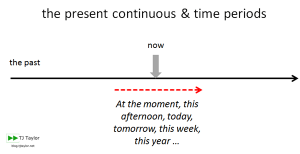 As you can see, we can use the present continuous when things happening around this moment, like this week, this year, these days but may not be happening just right now. Now, he is talking to his friend right? He started it, but he is still studying it..Form Let’s talk more about this sentence1. Underline today’s grammar point with colored markerI   am studying English, this year.Here’s today’s grammar point2. Ask students to identify the sentenceWhere is the verbs?SS: study, am.Yes, we have two verbs here. “Study” is main verb and “am” is helping verb. (write down with colored pen and explain shortly)S   + Be v +~ing + O      +AdI   am studying English, this year.3.positive/negative/question formspositiveNegativeQuestion We can make a negative & question forms together.How can I make positive into negative? How can I make it into the question form? (try to make them involved, do it together)+  I am studying English this yearI am not studying English this year?   Am I studying English this year?If I change this subject (pointing “I”) into this (writing “he”) What happens here (pointing “am”)?SS: AnswerOr If I change this subject (pointing “he”) into this (writing “You”)What happens here (pointing “is”)?SS: answerGoodDrill Where is the stress?(wait for SS answer then mark it) SS: Answer(mark strong & weak stress with a color marker and draw intonation line)------------------------------------------------------- I am studying English, this year.------------------------------------------------------Ok! Guys just listen first.(manage it with gesture) T: I am studying English, this yearOne more time (hand gesture)T: I am studying English, this yearOk this time, listen and repeat, please (hand gesture)T: I am studying English, this year (Whole class repeats together)SS: I am studying English, this yearTry it few times together with hand gestureThen nominate each student to speak it naturallyIf someone has a problem with a stress or intonation, let the other student do it first, then come back for him or her again. Stage Name: Controlled Practice (6min)Purpose of this stage: students practice working with the form (scrambled sentences, split sentences, select the correct form of the verb, correct incorrect sentences, and change one form into another form). Accuracy must be checked.Stage Name: Controlled Practice (6min)Purpose of this stage: students practice working with the form (scrambled sentences, split sentences, select the correct form of the verb, correct incorrect sentences, and change one form into another form). Accuracy must be checked.Stage Name: Controlled Practice (6min)Purpose of this stage: students practice working with the form (scrambled sentences, split sentences, select the correct form of the verb, correct incorrect sentences, and change one form into another form). Accuracy must be checked.Materials: Work sheet AMaterials: Work sheet AMaterials: Work sheet ATimingsInteractionsProcedure1min3min1min1minTTSS – ST - SInstructions. Now, we will do a grammar exercise that you can practice with present continuous tense.First, read an example on the top (pointing the work sheet)Second, complete the sentences with correct form. It should be done by individually.I will give you guys 3 min to finish it.ICQ. What should we do at first? -> Read an example, firstCan we do it together? -> No, it’s an individual workHow long do we have? -> 3 minHand out.SS do their worksheet Give them time notificationAlright times upLet’s compare to your partnerPair check.Feedback to check accuracy. Everyone has a same answer?Let’s do it togetherPoint each student to ask an answer(try to nominate the students who have the correct answerIt can give them more confidence with a grammar)Stage Name: Less Controlled Practice (7min)Purpose of this stage: students practice working with the meaning (match timelines to sentences, choose the sentence that matches a picture, gap-fill a paragraph). Accuracy must be checked.Stage Name: Less Controlled Practice (7min)Purpose of this stage: students practice working with the meaning (match timelines to sentences, choose the sentence that matches a picture, gap-fill a paragraph). Accuracy must be checked.Stage Name: Less Controlled Practice (7min)Purpose of this stage: students practice working with the meaning (match timelines to sentences, choose the sentence that matches a picture, gap-fill a paragraph). Accuracy must be checked.Materials: Work sheet BMaterials: Work sheet BMaterials: Work sheet BTimingsInteractionsProcedure1min4min1min1minTT-SSTS-ST-SInstructions. We’ll do another exercise that you guys can practice more!This time, check the words from each box first.Then make two sentences for each picture with using the word from here (pointing the box)It should be done by individually.I will give you guys 4 min to do it.ICQ. What should we do at first? -> check the words from each boxCan we make just one sentence? -> No, two sentencesHow long do we have? -> 4 minHand out.SS do their worksheet (Give them time notification)1 min left Times upLet’s compare to your partnerPair check.Feedback to check accuracy. Let’s do it together.Point each student to ask an answerPerfect!Stage Name: Production – Freer Practice (10min)Purpose of this stage: is to get students to practice the grammar communicatively.Stage Name: Production – Freer Practice (10min)Purpose of this stage: is to get students to practice the grammar communicatively.Stage Name: Production – Freer Practice (10min)Purpose of this stage: is to get students to practice the grammar communicatively.Materials: White board, MarkerMaterials: White board, MarkerMaterials: White board, MarkerTimingsInteractionsProcedure1min9minTS-STInstructionsNow, let’s talk about general thing with these time expressions.(show PPT file or, write down time expressions on the board)Ask some questions to your partner with using it.Then talk more with your partnerFor example,A: what are you doing, these days?B: I am practicing ~~, these days.I will give you guys 9 min to talkICQCan we finish it by individually? -> No, we can do it with a partnerDo we need to use time expressions? -> YesSS pair workMonitorAlright times upstage Name: Wrap-up (2min)Purpose of this stage: is to end the lesson on a positive note so that students feel they have achieved progress.stage Name: Wrap-up (2min)Purpose of this stage: is to end the lesson on a positive note so that students feel they have achieved progress.stage Name: Wrap-up (2min)Purpose of this stage: is to end the lesson on a positive note so that students feel they have achieved progress.Materials: no materials neededMaterials: no materials neededMaterials: no materials neededTimingsInteractionsProcedure2 minT – STOffer delayed corrections to the previous stage.(Write down sentences on the board with a mistake from the previous student’s conversation) Look at the board again, I heard these sentences from you guys. Could you please find a mistake with it?SS: AnswerYes, thank you.We can fix it like this (give them delayed error correction)Set the homeworkActually, we have homework for next time.Please read your textbook about present simple.It’s page 13 on your textbookInform students about the topic for the next lessonsOur topic for next week will be a present simple.Don’t forget to read it before the classYou did really good today thank you guys		Pros		Pros		Pros	Cons		Cons		Cons		Change		Change		Change		Overall Comments		Overall Comments		Overall Comments		Grade		Grade		Grade	Above Standard 85%-100%Standard 70%-84%Below Standard 69%-0%InstructorStudent SignatureDateTaute, David